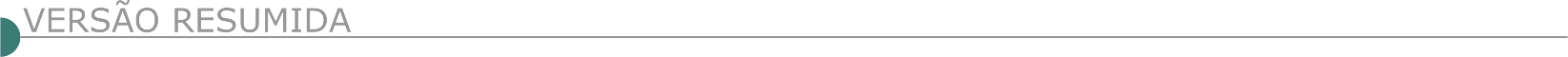 ESTADO DE MINAS GERAISSERVIÇO SOCIAL DO COMÉRCIO - SESC MG - PREGÃO ELETRÔNICO Nº 121/2021Objeto: Pregão Eletrônico - Contratação de empresa para execução de obra de reforma da unidade SESC UBERABA 3, objetivando a reformas civis pontuais e implantação de novo sistema de prevenção e combate a incêndio para obtenção de AVCB, conforme especificações constantes no Edital e Anexos.
Edital a partir de: 15/10/2021 das 08:00 às 11:59 Hs e das 12:00 às 17:59 Hs
Endereço: Rua Tupinambás 956 - Centro - Belo Horizonte (MG)
Telefone: (0xx31)32791520 - Entrega da Proposta:  a partir de 15/10/2021 às 08:00Hs
Abertura da Proposta:  em 28/10/2021 às 09:00Hs, no endereço: www.compras.gov.br. ABAETÉ PREFEITURA MUNICIPAL CONCORRÊNCIA Nº 05/2021. Município de Abaeté/MG, localizado na Praça Amador Álvares, 167, Centro, inscrito no CNPJ 18.296.632/0001-00, torna público a abertura de Processo Licitatório 149/2021, Concorrência 05/2021, objetivando contratação de empresa especializada para prestação de serviços de pavimentação asfáltica de vias públicas, com fornecimento de materiais e mão de obra, conforme planilha orçamentária e projetos anexos ao Edital. A entrega e sessão de abertura dos envelopes serão no dia 17/11/2021 às 09:00. Mais informações e edital poderão ser obtidas em dias úteis de 8:00 às 17:00, tel:37-3541-5256, site www.abaete.mg.gov.br, licitacao@abaete.mg.gov.br.  CONCORRÊNCIA Nº 06/2021. Município de Abaeté/MG, localizado na Praça Amador Álvares, 167, Centro, inscrito no CNPJ 18.296.632/0001-00, torna público a abertura de Processo Licitatório 150/2021, Concorrência 06/2021, objetivando contratação de empresa especializada para prestação de serviços de pavimentação asfáltica de vias públicas, com fornecimento de materiais e mão de obra, conforme planilha orçamentária e projetos anexos ao Edital. A entrega e sessão de abertura dos envelopes serão no dia 17/11/2021 às 14:00. Mais informações e edital poderão ser obtidas em dias úteis de 8:00 às 17:00, tel:37-3541-5256, site www.abaete.mg.gov.br, licitacao@abaete.mg.gov.br.  AÇUCENA PREFEITURA MUNICIPAL - EXTRATO DO EDITAL TOMADA DE PREÇO N.º 004/2021Contratação de empresa para execução de obras e serviços de pavimentação com CBUQ e drenagem pluvial em ruas da sede do munícipio de Açucena/MG, em conformidade com os Anexos do Edital de Tomada de Preço n.º 004/2021 e Contrato de Repasse Financeiro n.º 889495 / 2019 - MDR / CAIXA, objetivando a execução de ações relativas ao planejamento urbano. Abertura: 04/11/2021 às 13 horas. Açucena/MG, 15/10/2021. O edital encontra-se a disposição na Sede e no Site da Prefeitura Municipal. AGUANIL PREFEITURA MUNICIPAL AVISO DE LICITAÇÃO: PREGÃO PRESENCIAL 034/2021 Tipo: Menor Preço por Item – Objeto: Registro de preços para contratação de serviços terceirizados de mão de obra. – Entrega dos Envelopes: Dia 28 de outubro de 2021 às 08h00min – Abertura dos envelopes: Dia 28 de outubro de 2021 às 08h15min – Informações completas com a Pregoeira e Equipe de Apoio – fones (35) 3834-1297/9-98314976, no horário de 09h00min as 16h00min, ou no pelo e-mail: licitacao@aguanil.mg.gov.br. O Edital pode ser obtido na íntegra em: https://www.aguanil.mg.gov.br/portal/editais/1. ARAXÁ PREFEITURA MUNICIPAL - AVISO DE LICITAÇÃO. PREGÃO ELETRÔNICO 09.184/2021. PROCESSO 244. O Município, torna público a contratação de empresa especializada em engenharia civil, incluindo o fornecimento de material e mão de obra para execução de serviços de tapa buraco com aplicação de massa asfáltica (CBUQ) nas vias públicas do Município de Araxá-MG. Acolhimento das propostas 19/10/2021 a partir das 17:00 horas até 09/11/2021 às 09:00 horas; Abertura das Propostas de Preços e Início da sessão de disputa de preços dia 09/11/2021 às 09:00 horas. Local: www.licitanet.com.br. Para todas as referências de tempo será observado o horário de Brasília – DF. Edital disponível nos sites: www.licitanet.com.br e www.araxa.mg.gov.br no dia 19/10/2021. Setor de Licitações: 0(34)3691- 7082. Rubens Magela da Silva, Prefeito Municipal, 14/10/2021BOTELHOS PREFEITURA MUNICIPAL AVISO DE LICITAÇÃO TOMADA DE PREÇO 12/2021 O Município de Botelhos, através de sua Comissão Permanente de Licitação, torna público o Processo de Licitação nº 106/2021, Tomada de preço 12/2021, que tem por objeto: Capeamento asfáltico em CBUQ da Avenida Major Antônio Alberto Fernandes – trecho 2. Valor estimado: R$ 289.079,10 (duzentos e oitenta e nove mil, setenta e nove reais e dez centavos). Data máxima para protocolo de documentos para CRC: 04 de novembro de 2021. Protocolo dos Envelopes Nº 1 (Documentação) e Nº 2 (Proposta): até as 14h00min do dia 10 de novembro de 2021 no setor de Protocolo na sede da Prefeitura Municipal de Botelhos/MG. Reunião para abertura do Envelope Nº 1: às 14h15min do dia 10 de novembro de 2021 na sede da Prefeitura Municipal de Botelhos/MG. Informações: licita3@botelhos.mg.gov.br e licita2@botelhos.mg.gov.br; site: http://www.botelhos.mg.gov.br/licitacoes. AVISO DE LICITAÇÃO TOMADA DE PREÇO 10/2021 O Município de Botelhos, através de sua Comissão Permanente de Licitação, torna público o Processo de Licitação nº 104/2021, Tomada de preço 10/2021, que tem por objeto: Capeamento asfáltico em CBUQ de trecho da Avenida Doutor Ulisses Silva. Valor estimado: R$ 256.722,78 (duzentos e cinquenta e seis mil, setecentos e vinte e dois reais e setenta e oito centavos). Data máxima para protocolo de documentos para CRC: 03 de novembro de 2021. Protocolo dos Envelopes Nº 1 (Documentação) e Nº 2 (Proposta): até as 14h00min do dia 09 de novembro de 2021 no setor de Protocolo na sede da Prefeitura Municipal de Botelhos/MG. Reunião para abertura do Envelope Nº 1: às 14h15min do dia 09 de novembro de 2021 na sede da Prefeitura Municipal de Botelhos/ MG. Informações: licita3@botelhos.mg.gov.br e licita2@botelhos.mg.gov.br; site: http://www.botelhos.mg.gov.br/licitacoes. AVISO DE LICITAÇÃO TOMADA DE PREÇO 11/2021 O Município de Botelhos, através de sua Comissão Permanente de Licitação, torna público o Processo de Licitação nº 105/2021, Tomada de preço 11/2021, que tem por objeto: Capeamento asfáltico em CBUQ da Avenida Major Antônio Alberto Fernandes – trecho 1. Valor estimado: R$ 164.324,68 (cento e sessenta e quatro mil, trezentos e vinte e quatro reais e sessenta e oito centavos). Data máxima para protocolo de documentos para CRC: 04 de novembro de 2021. Protocolo dos Envelopes Nº 1 (Documentação) e Nº 2 (Proposta): até as 09h00min do dia 10 de novembro de 2021 no setor de Protocolo na sede da Prefeitura Municipal de Botelhos/MG. Reunião para abertura do Envelope Nº 1: às 09h15min do dia 10 de novembro de 2021 na sede da Prefeitura Municipal de Botelhos/MG. Informações: licita3@botelhos.mg.gov.br e licita2@botelhos.mg.gov.br; site: http://www.botelhos.mg.gov.br/licitacoes. BRUMADINHO PREFEITURA MUNICIPAL - CP 03/2021Abertura de envelopes de proposta; Concorrência Pública 03/2021 Processo PA 133/2021- Objeto contratação de empresa especializada em serviços na área de engenharia para construção da escola do bairro São Sebastião na cidade de Brumadinho/MG. Considerando que o Consorcio Ribeiro Alvim/ Hebert Engenharia Brumadinho, foi declarado habilitado, o envelope de propostas será aberto em 22/10/2021 as 9:30. Ver site: www.brumadinho.mg.gov.br. CABO VERDE PREFEITURA MUNICIPAL AVISO DE LICITAÇÃO PROCESSO LICITATÓRIO 396/2021 TOMADA DE PREÇOS 009/2021 A Prefeitura Municipal de Cabo Verde/MG, através de sua Comissão Permanente de Licitações, tornam público que fará realizar a abertura do Procedimento Licitatório nº 396/2021, na modalidade TOMADAS DE PREÇOS 009/2021, que tem por objeto a contratação, sob o regime de empreitada por preço global, de empresa especializada em recapeamento asfáltico em CBUQ, da Av. Nossa Senhora da Assunção e outras ruas, com o fornecimento de mão-de-obra e materiais necessários à completa e perfeita implantação de todos os elementos definidos nos anexos do Edital do Processo Licitatório nº 396/2021. Prazo máximo para protocolo de envelopes proposta e documentação: 03/11/2021 às 09h00min. Reunião Inaugural: 03/11/2021 09h30min. Informações na Sala de Licitações da Prefeitura Municipal de Cabo Verde, Estado de Minas Gerais, Rua Prefeito Carlos de Souza Filho, s/nº Centro, nesta cidade de Cabo Verde/MG, CEP 37.880-000, Telefone (35) 3736-1220 das 08h30min às 17h00min, e pelo e-mail: licitacao1@caboverde.mg.gov.br. AVISO DE LICITAÇÃO PROCESSO LICITATÓRIO 397/2021 TOMADA DE PREÇOS 010/2021 A Prefeitura Municipal de Cabo Verde/MG, através de sua Comissão Permanente de Licitações, tornam público que fará realizar a abertura do Procedimento Licitatório n° 397/2021, na modalidade TOMADAS DE PREÇOS 010/2021, que tem por objeto a contratação, sob o regime de empreitada por preço global, de empresa especializada em pavimentação asfáltica em CBUQ, de Trecho da Estrada Vicinal do Bairro Lagoa Preta, com o fornecimento de mão-de-obra e materiais necessários à completa e perfeita implantação de todos os elementos definidos nos anexos do Edital do Processo Licitatório nº 397/2021. Prazo máximo para protocolo de envelopes proposta e documentação: 03/11/2021 às 13h00min. Reunião Inaugural: 03/11/2021 13h30min. Informações na Sala de Licitações da Prefeitura Municipal de Cabo Verde, Estado de Minas Gerais, Rua Prefeito Carlos de Souza Filho, s/nº Centro, nesta cidade de Cabo Verde/MG, CEP 37.880-000, Telefone (35) 3736-1220 das 08h30min às 17h00min., e pelo e-mail: licitacao1@caboverde.mg.gov.br. CÁSSIA PREFEITURA MUNICIPAL PL 685/2021 - TP 009/2021 A Prefeitura de Cássia/MG torna público para o conhecimento dos interessados que realizará licitação na modalidade TOMADA DE PREÇOS, em Sessão Pública em sua sede, na Rua Argentina, nº 150, Bairro Jardim Alvorada, na sala da Seção de Licitações e Contratos, às 9h do dia 05 de novembro de 2021, quando será recebido o credenciamento, envelopes de documentos para habilitação (nº 01) e de proposta comercial (nº 02), tendo como objeto a “Contratação de Empresa Especializada para Execução de Obra de Construção de Cobertura da Quadra da Escola Municipal João Carlos Salgado”, conforme Projeto Básico Completo constante nos anexos do edital, cujo critério de julgamento será o de “Menor Preço Global”, conforme anexo I. A VISITA TÉCNICA é FACULTATIVA e pode ser realizada em qualquer data até 04/11/2021 (quinta-feira), nos horários de expediente da Secretaria Municipal de Obras e Infraestrutura (das 7h às 11h e das 13h às 17h – de segunda a quinta-feira e das 7h às 13h – sexta-feira), devendo os interessados agendar a visita técnica ou tirar dúvidas técnicas pelo telefone (0**35) 3541-5723 ou pelo e-mail pedro.lopes@cassia.mg.gov.br. Não haverá expediente nos finais de semana e feriados. O Edital e seus anexos estão à disposição dos interessados no site www.cassia.mg.gov.br ou na sede da Prefeitura Municipal, das 7h às 11h e das 13h às 17h – de segunda a quinta-feira e das 7h às 13h – sexta-feira. Para informações a respeito do edital contactar (035)3541-5709 / 5710 ou pelos e-mails licitacoes@cassia.mg.gov.br ou cleiton.batista@cassia.mg.gov.br. CONSELHEIRO LAFAIETE PREFEITURA MUNICIPAL DATA DE ABERTURA DE PROPOSTAS COMERCIAIS - CP Nº 005/2021 A PMCL/MG torna público que, precluso o resultado do julgamento da fase de habilitação, sem alteração do resultado anteriormente publicado, referente ao Processo Licitatório nº 125/2021 – Concorrência Pública nº 005/2021, cujo objeto é: Contratação de empresa especializada para execução de obras de drenagem e pavimentação de alvenaria poliédrica no Bairro Topázio, no Município de Conselheiro Lafaiete/ MG, de acordo com especificações, quantitativos e condições contidos nos Anexos I e II, integrantes do Edital, fica designada sessão pública para abertura das propostas comerciais para o dia 04/11/2021, às 09h30min. Cons. Lafaiete, 15/10/2021. Alisson Dias Laureano – Presidente da CPLCRISTIANO OTONI PREFEITURA MUNICIPAL AVISO DE TOMADA DE PREÇOS Nº 05/2021 O município de Cristiano Otoni - MG, torna público que fará realizar Tomada de Preços Nº 05/2021, autorizada pelo PL Nº 50/2021, visando a contratação de empresa, sob regime de empreitada global, para execução de serviços complementares junto às escolas municipais em atendimento a Secretaria Municipal de Educação. Dia 03/11/2021 às 09h00. Edital disponível em: www.cristianootoni.mg.gov.br/. DIVINO PREFEITURA MUNICIPAL -PAL Nº 142/2021 – TOMADA DE PREÇOS Nº006/2021 - TIPO MENOR PREÇO GLOBAL. O Município de Divino-MG, com sede na Rua Marinho Carlos de Souza, 05, Centro, nesta cidade de Divino, CEP 36.820-000, CNPJ n. 18.114.272/0001-88, com fundamento na Lei Federal nº 8.666/93, torna público a realização do Processo Licitatório acima identificado, que tem como objeto a seleção e contratação de empresa para Construção de Muro para fechamento de edificação – Obra Pró-Infância – Divino - MG. A licitação se dará no dia 08 de novembro de 2021, às 09:00 horas. A cópia do edital está disponibilizada no site www.divino.mg.gov.br, podendo também ser requerida pelo e-mail: licitacao@divino.mg.gov.br. Os esclarecimentos necessários serão obtidos no Setor de Licitações da Prefeitura Municipal de Divino, situado na Rua Marinho Carlos de Souza, no 05, Centro, CEP 36.820-000, Divino – MG, Tel. (032) 3743 0606.ESPERA FELIZ PREFEITURA MUNICIPAL - AVISO DE TOMADA DE PREÇO – Nº 0011/2021 PROCESSO 0243/2021 Contratação de empresa para a Reforma e Ampliação - Centro Municipal de Educação Infantil Nosso Lar Lúcia Helena Simiquele data 05 /11/2021 as 16:00 O edital completo encontra-se disponível no site: www.esperafeliz.mg.gov.br. ALTERAÇÃO DE DATA - TOMADA DE PREÇO Nº 0012/2021 - PROCESSO 0244/2021 Contratação de empresa especializada para realização de calçamento nas diversas ruas do município Milton Lacerda de Souza, Av. João Vieira da Costa, Rua Jose Moreira Lacerda, Rua da Mineração. Data 29/10/2021 às 16:00 horas O edital completo encontra – se disponível no site: www.esperafeliz.mg.gov.br. EUGENÓPOLIS PREFEITURA MUNICIPAL - PROCESSO LICITATÓRIO Nº 087/2021 – TP 02/21Torna público a realização da Tomada de Preços nº 002/2021 - Edital nº 037/2021 – Objeto: Contratação de empresa, sob regime de empreitada por preço global, para reconstrução da ponte mista padrão CETOP de 18,00x4,20m, no Rio Gavião, conforme Projeto Técnico, Edital e seus Anexos – Hora e Data da Sessão e Abertura dos Envelopes: 09:00 horas do dia 03/11/2021 – Tipo: Menor preço global - O edital poderá ser adquirido no Portal da Transparência (www.eugenopolis.mg.gov.br) ou no setor de licitação da Prefeitura Municipal de Eugenópolis/MG, na Praça Ângelo Rafael Barbuto, nº 58, Centro, das 12:00 ás 16:00 horas nos dias úteis – Informações pelo tel. (32) 3724-1133.FRONTEIRA PREFEITURA MUNICIPAL AVISO - EDITAL DE LICITAÇÃO TOMADA DE PREÇOS Nº 012/2021 “MENOR PREÇO GLOBAL” O Prefeito Municipal no uso de suas atribuições legais, torna público que fará realizar às 09hrs00min do dia 08 de novembro de 2021, no DEPARTAMENTO DE LICITAÇÃO - na Av. Minas Gerais nº 110 - Centro - Fronteira/MG, tomada de preços objetivando a contratação de empresa especializada na área da engenharia para execução de obras na construção do canil municipal, nesta Cidade de Fronteira/MG, conforme Projeto Básico. GOVERNADOR VALADARES PREFEITURA MUNICIPAL - PREGÃO ELETRÔNICO Nº 122/2021 Aviso de Licitação. O Município de Governador Valadares torna público o aviso de licitação Pregão Eletrônico Nº 000122/2021, PAC 000809/2021, “Menor Preço Por Item - Pregão” referente à Aquisição de materiais de Alvenaria e acabamento para execução dos serviços de manutenção preventiva e corretiva predial no Hospital Municipal de Governador Valadares. Os interessados poderão obter informações na R. Mal. Floriano nº 905, 3º andar, Departamento de Suprimentos e Contratos (tel. 33 3276-4025) nos dias úteis, entre 12h e 18h e poderão retirar o edital através do site www.valadares.mg.gov.br/licitacoes - Data do Pregão: 29 de outubro de 2021. Horário limite para credenciamento, entrega dos envelopes e início da sessão: 14:00. Governador Valadares, 15 de outubro de 2021. Filipe Rigo Diniz - Secretário Municipal de Administração.GUANHÃES PREFEITURA MUNICIPAL - TOMADA DE PREÇOS Nº 005/2021. A CPL do município de Guanhães/MG torna público que realizará a abertura dos envelopes de proposta de preços das empresas habilitadas na licitação referente à Tomada de Preços nº 005/2021, Processo Licitatório nº 062/2021 – Objeto: Contratação de empresa para realização de reforma e ampliação da Escola Municipal Pingo de Luz, no dia 19/10/2021 às 09h. Convoca-se os representantes legais das empresas licitantes para a sessão. Maiores informações no Setor de Licitação, na sede da Prefeitura Municipal de Guanhães ou pelo telefone (33) 3421- 1501, das 13h30 às 17h, e ainda pelo e-mail licitacoes@guanhaes.mg.gov.br ou no site www.guanhaes.mg.gov.br. GUAPÉ PREFEITURA MUNICIPAL EDITAL DE LICITAÇÃO – TOMADA DE PREÇOS 010/21, PROCESSO 460/21. Recebimento de Envelopes 01 e 02 até 9h do dia 16/11/2021. Objeto: Contratação de empresa especializada na prestação de serviços de engenharia, incluindo mão de obra, fornecimento de materiais e equipamentos necessários para ampliação da Escola Municipal Prefeito José Procópio de Oliveira, visando atender às necessidades da Secretaria Municipal de Educação. Edital disposição: Prefeitura Municipal de Guapé. Tel.: (35) 3856-1250, www.transparencia.guape.mg.gov.br. ITAJUBÁ CONSÓRCIO INTERMUNICIPAL MULTIFINALITÁRIO DA MICRORREGIÃO DO ALTO SAPUCAÍ - CIMASP ANULAÇÃO - PREGÃO PRESENCIAL 03/2021 Objeto: Licitação compartilhada - Edital de Registro de Preços para eventual e futura contratação de empresa especializada em serviços de infraestrutura nos municípios que compõem o CIMASP, sendo eles: serviços iniciais, infraestrutura urbana, topografia, terraplenagem/contenção, pavimentação de vias urbanas, operação tapa buracos e demais serviços constantes da tabela de serviços do CIMASP. Fica anulado o presente processo por erro na planilha de preços. Mais informações: (35) 3622-4211 - (35) 9 9824-3346 ou pelo e-mail administra@piranguinho.mg.gov.br - amaspitajuba@gmail.com ou diretamente no site da AMASP/CIMASP - https://www.amaspaltosapucai.com.br/portal/editais/1.PREGÃO PRESENCIAL 006/2021 Objeto: Licitação Compartilhada - Edital de Registro de Preços para eventual e futura contratação de empresa especializada em serviços de infraestrutura nos municípios que compõem o CIMASP, sendo eles: serviços iniciais, infraestrutura urbana, topografia, terraplenagem/ contenção, pavimentação de vias urbanas, operação tapa buracos e demais serviços constantes da tabela de serviços do CIMASP. Data abertura: 29/10/2021 às 09:00 horas. Os interessados poderão adquirir o edital completo, solicitando pelo e-mail abaixo. Mais informações: (35) 3622-4211 - (35) 9 9824 3346 ou pelo e-mail administra@piranguinho.mg.gov.br - amaspitajuba@gmail.com ou diretamente no site da AMASP/CIMASP https://www.amaspaltosapucai.com.br/portal/editais/.PREGÃO PRESENCIAL 005/2021 Objeto: Contratação de empresa especializada para, sob demanda, prestar serviços comuns de engenharia, com fornecimento de materiais, ferramentas, equipamentos e mão de obra, sem regime de dedicação exclusiva necessários à execução dos serviços para atender os municípios que compõem o Consórcio Intermunicipal Multifinalitário da Microrregião do Alto do Sapucaí - CIMASP. Data abertura: 28/10/2021 às 13:00 horas. Os interessados poderão adquirir o edital completo, solicitando pelo e-mail abaixo. Mais informações: (35) 3622-4211 - (35) 9 9824 3346 ou pelo e-mail administra@piranguinho.mg.gov.br - amaspitajuba@gmail.com ou diretamente no site da AMASP/CIMASPhttps:// www.amaspaltosapucai.com.br/portal/editais/1. JAÍBA PREFEITURA MUNICIPAL - AVISO DE LICITAÇÃO - PROCESSO Nº 096/2021 TOMADA DE PREÇO Nº 008/2021, torna público para conhecimento dos interessados que realizará no dia 03/11/2021 as 08:00h00min, em sua sede na Avenida João Teixeira Filho, Nº 335, Bairro Centro Comunitário – Jaíba/MG. Licitação na modalidade Tomada de Preço, do Tipo Menor preço global, tendo como objeto a Contratação de empresa especializada em obras e serviços de engenharia, para fechamento de escolas com alambrado no Município de Jaíba/MG, conforme especificações constantes do Projeto Básico, Planilha de quantitativos e custos, Cronograma Físico-Financeiro, que integram o edital, disponível no site www.jaiba.mg.gov.br, esclarecimentos poderão ser obtidos no setor de Licitações de segunda a sexta-feira de 08:00 as 13:00 hs nos dias úteis Tel.: (38)3833.1590 ou e-mail: licitacoes@jaiba.mg.gov.br. JOAQUIM FELÍCIO PREFEITURA MUNICIPAL PROCESSO LICITATÓRIO N°. 074/2021, TP N° 006/2021 Torna público o Processo Licitatório n°. 074/2021, Tomada de Preço n° 006/2021; Contratação de empresa especializada em construção civil para conclusão do Quartel da Polícia Militar. Tipo: Menor Preço Global. Abertura dia 04/11/2021 às 09h:00min. O edital completo poderá ser obtido no site oficial: https://joaquimfelicio.mg.gov.br/; ou pessoalmente no setor de licitação na Av. Getúlio Vargas, n°135, centro, Joaquim Felício/MG, no horário de 08h ás 17h. Telefone: (38)37571177. Juliana Martins – Presidente da CPLMALACACHETA PREFEITURA MUNICIPAL - PROCESSO LICITATÓRIO 068/21 TOMADA DE PREÇOS Nº 007/21Torna público que fará realizar no dia 04/11/2021 as 08:00 abertura do processo licitatório, para Contratação de empresa de engenharia, para Prestação de Serviços em Reforma e Manutenção na Escola Municipal Aristides Gomes Pereira, neste Município. O edital estará disponível na sede da Prefeitura Municipal, Praça Mons. Jorge Lopes de Oliveira, nº 130 - cep: 39.690-000. Ou pelo e-mail licitar8666@hotmail.com ou Site Portal da Transparência. Maiores informações com a equipe de apoio e pregoeiro, fone: (33) 3514 - 1629. MARILAC PREFEITURA MUNICIPAL AVISO DE LICITAÇÃO–- TOMADA DE PREÇOS Nº 02/2021 - PL 49/2021 Objeto: contratação de empresa especializada para pavimentação asfáltica em CBUQ em trecho de estrada vicinal de acesso a comunidade Timirim, nos termos do plano de ação 0903202-009741 e 09032021- 012222. Abertura dos Envelopes: 03/11/2021, às 09h00m. Edital: Praça Presidente Tancredo Neves, 79, Centro. Informações: setordelicitacaomarilac@hotmail.com. MONJOLOS PREFEITURA MUNICIPAL PROCESSO LICITATÓRIO 036/2021 TOMADA DE PREÇOS 008/2021 Com abertura às 09:00 horas do dia 04/11/2021, para contratação de empresa para execução de obra de Ampliação da Creche Arco-Íris, localizada na rua Nossa Senhora da Conceição, n°. 123, (Distrito de Rodeador), município de Monjolos/ MG, com área de intervenção terá 124,63m² de área total de ampliação e cobertura. Tipo de Licitação: Menor Preço. Critério de julgamento Menor Valor Global. Maiores informações na Prefeitura Municipal de Monjolos, ou pelo telefax: (38) 3727-1120 - E-mail: licitacao@prefeituramonjolos.mg.gov.br e pelo site: www.prefeituramonjolos.mg.gov.br. MONTE SANTO DE MINAS PREFEITURA MUNICIPAL PROCESSO 0365/2021 – TOMADA DE PREÇOS 010/2021 AVISO DE PUBLICAÇÃO Torna público que realizará a Tomada de Preços nº. 010/2021, de acordo com a Lei nº 8.666/93, no seguinte objeto: contratação de empresa especializada em engenharia civil para execução, sob o regime empreitada global, de obras para melhoramentos externos do prédio sede da Prefeitura Municipal de Monte Santo de Minas, conforme planilha orçamentária e memorial descritivo anexos. O recebimento dos envelopes: habilitação e proposta comercial será até às 08h30min do dia 04/11/2021.O Edital estará disponível no site www.transparencia. www.montesantodeminas.mg.gov.br a partir de sua publicação.MURIAÉ PREFEITURA MUNICIPAL - AVISO DE ADIAMENTO DA DATA DE ABERTURA DA LICITAÇÃO NA MODALIDADE CONCORRÊNCIA PÚBLICA Nº 016/2021 Objeto: Contratação de empresa de engenharia para execução da nova Escola Municipal Professora Stella Fidelis do bairro Aeroporto – Muriaé/MG. Abertura da sessão de licitação REMARCADA para o dia 17/11/2021 às 08:30 horas, na sala de reunião do Setor de Licitação, situado no Centro Administrativo “Pres. Tancredo Neves”, Av. Maestro Sansão, 236/3º andar, Centro, Muriaé – MG – Edital disponível no site https://muriae.mg.gov.br/ e no Setor de Licitação – Informações através do telefone (32) 3696.3317.AVISO DE ADIAMENTO DA DATA DE ABERTURA DA LICITAÇÃO NA MODALIDADE CONCORRÊNCIA PÚBLICA Nº 014/2021Objeto: Contratação de empresa de engenharia para execução da nova Escola Municipal Professora Esmeralda Vianna do bairro Inconfidência – Muriaé – MG – Abertura da sessão de licitação REMARCADA para o dia 16/11/2021 às 08:30 horas, na sala de reunião do Setor de Licitação, situado no Centro Administrativo “Pres. Tancredo Neves”, Av. Maestro Sansão, 236/3º andar, Centro, Muriaé – MG – Edital disponível no site https://muriae.mg.gov.br/ e no Setor de Licitação – Informações através do telefone (32) 3696.3317.NATÉRCIA PREFEITURA MUNICIPAL EXTRATO DE PUBLICAÇÃO - AVISO DE LICITAÇÃO TOMADA DE PREÇOS – Nº 0001/2021 – PROCESSO ADMINISTRATIVO Nº 0200/2021 Objeto: Contratação de Empresa Especializada para Execução de Obra Construção de Salas de Aulas em anexo ao Centro Municipal de Educação Infantil “Carine Siqueira Carvalho Moreira”, no Município de Natércia. As Propostas Serão Recebidas até as 10:30 horas do dia 04 de novembro de 2021, o edital encontra-se disponível no site: http://www.natercia.mg.gov.br. NOVA PONTE PREFEITURA MUNICIPAL PROCESSO 091/2021 PREGÃO ELETRÔNICO N. º 009/2021 O Pregoeiro Oficial da Prefeitura Municipal de Nova Ponte, no uso de suas atribuições legais, torna público que fará realizar licitação na modalidade Pregão Eletrônico nº 009/2021, para a contratação de empresa do ramo para prestação de serviços de recapeamento e sinalização horizontais de vias urbanas no Município de Nova Ponte, com utilização de CBUQ das diversas ruas do Bairro São Sebastião, conforme condições e regras do Edital, sendo que a abertura dos trabalhos da Comissão Julgadora, com recebimento das propostas, dar-se-á no dia 03/11/2021 às 09h00min. Para consulta e conhecimento dos interessados, O edital com todas as disposições pertinentes encontra-se a disposição na divisão de compras da Secretaria Municipal de Administração e Finanças, cuja cópia poderá ser obtida através do Site www.licitanet.com.br, e-mail: licitacaonovaponte@novaponte.mg.gov.br. NOVO CRUZEIRO PREFEITURA MUNICIPAL AVISO DE LICITAÇÃO TOMADA DE PREÇOS 07/2021. O município de Novo Cruzeiro – MG torna pública a realização da Tomada de Preços nº 07/2021 no dia 03/11/2021 às 08h00min. Objeto: contratação de empresa para execução de obras de pavimentação de vias públicas de acordo contrato de repasse n° 884992/2019/MDR/ CAIXA – operação n° 106.5234-93; Integra do edital e demais informações atinentes ao certame encontra-se à disposição dos interessados na divisão de licitação situada na Av. Júlio Campos, 172, Centro nos dias úteis no horário de 07 às 12 horas, através do telefone 33 3533-1200 e e-e-mail: licitacoesnc@yahoo.com.br; http://novocruzeiro.mg.gov.br/site/; PARAOPEBA PREFEITURA MUNICIPAL AVISO DE TOMADA DE PREÇOS Nº012/2021 A Prefeitura Municipal de Paraopeba/MG torna público que no dia 04 de novembro de 2021, às 09h30, realizará, no Departamento de Compras Licitações, Contratos e Convênios, sito na Rua Américo Barbosa nº13, Centro, nesta licitação na modalidade Tomada de Preços, onde serão recebidos e abertos os envelopes de habilitação e propostas, para contratação de empresa para realizar “Obra de Reforma da E. M. Recanto Feliz”. Poderão participar do certame as empresas devidamente cadastradas até às 17 horas do dia 28 de outubro de 2021. Cópias do edital poderão ser obtidas no endereço supra ou através do site www.paraopeba.mg.gov.br. Informações através do telefone: 031-3714-1442, no horário de 08:00 às 17:00. PONTE NOVA CONSÓRCIO INTERMUNICIPAL MULTISSETORIAL DO VALE DO PIRANGA - CIMVALPI ABERTURA DO PREGÃO PRESENCIAL 010/2021. Objeto: Registro de preços para eventual contratação de empresa de engenharia especializada para prestação de serviços de pavimentação asfáltica em CBUQ e tratamentos superficiais, serviços de drenagem, serviços de tapa buracos, além de serviços complementares nas ruas e/ou estradas da sede, distritos, subdistritos e localidades dos municípios consorciados ao CIMVALPI, conforme condições, quantidades e exigências estabelecidas neste Edital e seus anexos. Data da sessão pública: 27/10/2021, às 09h00m (nove horas), horário de Brasília - DF, na sede do CIMVALPI, sito à Rua Jaime Pereira, 127, Bairro Progresso, Ponte Nova – MG. O Edital, na íntegra, poderá ser obtido no site www.cimvalpi.mg.gov.br. Maiores informações poderão ser obtidas na sede da CIMVALPI ou através do e-mail: licitacao@cimvalpi.mg.gov.br. Maiores informações também podem ser solicitadas, no horário comercial, junto ao setor de licitações, através do telefone (31) 3881-3211. PEQUI PREFEITURA MUNICIPAL PROCESSO LICITATÓRIO 111/2021, TOMADA DE PREÇOS Nº 010/2021 Torna público que fará realizar Processo Licitatório 111/2021, Modalidade Tomada de Preços nº 010/2021 Para Contratação de Empresa Especializada para Execução de Serviços de Pavimentação Asfáltica De Vias Públicas - Diversas Ruas Bairro Belvedere, Conforme Projeto Memorial Descritivo, Cronograma E Planilha. Abertura: 04/11/2021 às 09:00 horas. Informações pelo e-mail: licitacoespequi@gmail.com. PIEDADE DO RIO GRANDE PREFEITURA MUNICIPAL TOMADA DE PREÇOS Nº. 007/2021 - PROC. 072/2021Obj. Contratação de empresa para execução e conclusão de pista de caminhada interligando o centro ao bairro Jardim. Sessão e entrega dos envelopes: 03/11/2021 às 09h. Edital: www.piedadedoriogrande.mg.gov.br.  Informações: (32) 3335-1122.POUSO ALEGRE PREFEITURA MUNICIPAL - TOMADA DE PREÇOS Nº 21/2021 PROCESSO ADM. Nº 255/2021“Contratação de empresa para obras de recapeamento em dois trechos no bairro Morumbi, incluindo o fornecimento de material, equipamentos e mão de obra”. A sessão pública será realizada no dia 05(cinco) de novembro de 2021 as 09h00min. O valor total estimado para a execução do objeto é de R$ 2.202.088,84 ( dois milhões duzentos e dois mil oitenta e oito reais e oitenta e quatro centavos) .O edital e seus anexos poderão ser consultados e obtidos gratuitamente em dias úteis e em horário comercial mediante a apresentação de PEN DRIVE, para cópia do arquivo e no site da prefeitura www.pousoalegre.mg.gov.br, na aba “Edital de Licitação”. Mais informações: (35) 3449-4023 ou e-mail: editaispmpa@gmail.com. RUBIM PREFEITURA MUNICIPAL ABERTURA DE LICITAÇÃO TOMADA DE PREÇOS Nº 06/2021 Tipo – menor preço global – para contratação de empresa para pavimentação com piso intertravado com blocos pré-moldados de concreto espessura mínima 8cm, com meio fio e sarjeta e travamentos na Rua Valdívio de Almeida e trecho da Rua dos Tapajós – Bairro Almir0020coelho - Rubim- Mg, com área a pavimentar de 3.253,60m². Data da abertura: 04/11/2021 às 08:00 horas. O edital e seus anexos encontram-se à disposição dos interessados no site oficial do município no endereço: www.rubim.mg.gov.br e no Departamento de Licitações do Município de Rubim/MG, situado à Rua São Geraldo, 162-Centro. Maiores informações pelo telefone (33) 3746-1034. SANTA RITA DE IBITIPOCA PREFEITURA MUNICIPAL TOMADA DE PREÇO Nº 008/2021 O MUNICÍPIO DE SANTA RITA DE IBITIPOCA/MG torna público para conhecimento dos interessados que na data de 03/11/2021 às 09hs02min, fará realizar licitação na modalidade de Tomada de Preço nº 008/2021, cujo objeto é a contratação de empresa de engenharia para a recuperação do muro de arrimo da escola “Zequinha de Paula”. O edital está disponível na íntegra no site www.santaritadeibitipoca.mg.gov.br ou pelo e-mail prefeiturasantaritaibitipoca@hotmail.com. Informações adicionais pelo telefone (32)3342-1221. Santa Rita de Ibitipoca, 14 de outubro de 2021. Cristiane Carla de Almeida – Presidente da Comissão Permanente de LicitaçãoSANTANA DO JACARÉ PREFEITURA MUNICIPAL AVISO DE LICITAÇÃO: TOMADA DE PREÇO 001/2021 Tipo: Menor Preço por Empreitada Global – Objeto: Contratação de Empresa para execução de Obra de Reforma e Ampliação da Escola CEMEI – Lei Federal 8666/93 – Visitas Técnicas: a partir do dia 20/10/2021, sob agendamento prévio – Entrega dos Envelopes: Dia 03 de novembro de 2021 às 09h00min – Informações/edital: Avenida Padre Nagib Gibran, 70 – Centro – Santana do Jacaré/MG – Telefone (35) 3866-1206 – e-mail: licitacao@santanadojacare.mg.gov.br! O edital, na íntegra, encontra-se disponível no site www.santanadojacare.mg.gov.br. SANTO ANTÔNIO DO ITAMBÉ PREFEITURA MUNICIPAL EDITAL PARA PUBLICAÇÃO; PROCESSO LICITATÓRIO Nº 091/2021; TOMADA DE PREÇOS Nº 008/2021Torna público que fará realizar o Processo Licitatório n.º 091/2021, Tomada de Preços n.º 008/2021. Objeto: contratação de empresa especializada para a para execução de obras de construção de dois pórticos nas entradas da cidade de Santo Antônio Do Itambé/MG. Entrega dos envelopes: até as 08:00 horas do dia 03 de novembro de 2021.Abertura de envelopes às 08:00hs do dia 03 de novembro de 2021.Informações pelo telefone (33) 3428-1301 no horário das 07:00 hs às 16:00 hs, pelo e-mail: licitacao@santoantoniodoitambe.mg.gov.br ou ainda pelo site: www.santoantoniodoitambe.mg.gov.br. SÃO DOMINGOS DO PRATA PREFEITURA MUNICIPAL AVISO DE LICITAÇÃO. CONCORRÊNCIA Nº 02/2021. Esta prefeitura torna público que encontra-se aberto o edital de licitação, na modalidade concorrência nº 02/2021, objetivando a contratação de empresa para a execução da obra de construção de 01 (uma) UBS - Unidade Básica de Saúde, Tipo 1A, no distrito de Vargem Linda, nesta cidade. Os envelopes deverão ser entregues e protocolados até as 9:00h do dia 17/11/2021 na sede da Prefeitura. A sessão de abertura dos envelopes será no dia 17/11/2021, as 9:00h. Edital disponível no site www.saodomingosdoprata.mg.gov.br. Informações no tel. (31) 38561385. SÃO GONÇALO DO ABAETÉ PREFEITURA MUNICIPAL PROCESSO LICITATÓRIO Nº 070/2021 TP Nº 007/2021Objeto: contratação de empresa para recuperação da pavimentação da cidade de são Gonçalo do Abaeté, abertura dia 28/10/2021 as 09:00hs. PROCESSO LICITATÓRIO Nº 071/2021 – TOMADA DE PREÇO Nº 008/2021Objeto: contratação de empresa para pavimentação do distrito de canoeiros, abertura dia 29/10/2021 as 09:00hs. PROCESSO LICITATÓRIO Nº 072/2021 – TOMADA DE PREÇO Nº 009/2021Objeto: contratação de empresa para recuperação de estradas vicinais, em atendimento ao convênio firmado via Contrato de Repasse nº. 873548/2018/Mapa/caixa, abertura dia 03/11/2021 as 09:00hs. Informações: setor de licitações /Auditório do centro de referência de Assistência social – cras, localizado na rua 12 de Junho, nº 250, centro, são Gonçalo do Abaeté/MG – cep: 38.790-000, e-mail: licitacao@saogoncalodoabaete.mg.gov.br; editais disponíveis no site: www.saogoncalodoabaete.mg.gov.br; Fone: (38) 3563- 1216/1600. SÃO JOSÉ DA LAPA PREFEITURA MUNICIPAL TOMADA DE PREÇOS Nº 008/2021 O Município de são José da Lapa torna público a Tomada de preços nº 008/2021, cujo objeto é a prestação de serviço para pavimentação Asfáltica em Vias públicas, em são José da Lapa agendada para o dia 03/11/2021 ás 09h. informações e cópia do edital completo no site www.saojosedalapa.mg.gov.br. SAPUCAÍ-MIRIM PREFEITURA MUNICIPAL TOMADA DE PREÇO Nº 015/2021Torna público que fará realizar no dia 08/11/2021, as 14h00min, na sala de licitações da prefeitura Municipal, sito a rua Vasco Gusmão Martins, nº 108, centro, Sapucaí-Mirim - MG, a abertura do processo Licitatório nº 194/2021, tomada de preços nº 015/2021. Objeto: contratação de empresa para execução de reforma nas unidades Básicas de saúde, Sapucaí-Mirim/MG. edital e maiores informações: Fone (35) 3655-1005 ou no endereço supramencionado/site www.sapucaimirim.mg.gov.br. SENHORA DO PORTO PREFEITURA MUNICIPAL TOMADA DE PREÇOS 002/2021. Torna público a abertura Tomada de Preços 002/2021. Objeto: Contratação de empresa especializada para a realização de Construção de Muro De Contenção (Rua João Teixeira - Rua Alcebíades), na forma de Execução Indireta conforme projetos, planilha orçamentária, cronograma físico financeiro, memorial de cálculo e memorial descritivo, em atendimento a Secretaria Municipal de Obras e Transportes. Abertura: 04/11/2021, às 09:00 hs. Acesso ao edital: www.senhoradoporto. mg.gov.br. Informações TEL (33) 3424-1250, na sede da Prefeitura na Praça Monsenhor José Coelho Nº 155 ou no e-mail- licitacao@senhoradoporto.mg.gov.br. SERRA DO SALITRE PREFEITURA MUNICIPAL PROCESSO LICI. Nº 146/2021 TOMADA DE PREÇOS Nº 03/2021 Objeto: contratação de empresa especializada para execução de obras de engenharia, com fornecimento de material e mão de obra para construção de estação elevatória de esgoto do Bairro nações na cidade de serra do salitre/MG. Data de realização: 05 de novembro de 2021 às 08h30min.ESTADO DA BAHIASECRETARIA DE INFRAESTRUTURA - CONCORRÊNCIA Nº 043/2021. Tipo: Menor Preço. Abertura: 18/11/2021 às 09h:30min, Objeto: Restauração do Sistema Viário, Drenagem e Pavimentação no Centro Industrial de Jequié, Extensão: 4.283,58 m. Família 07.19. CONCORRÊNCIA Nº 044/2021.Tipo: Menor Preço. Abertura: 18/11/2021 às 14h:30min, Objeto: Pavimentação em TSD da Travessia urbana em Miguel Calmon, BA 131, extensão total de 7,00 km. Família 07.19. Local: Comissão Permanente de Licitação - CPL - SEINFRA, Av. Luiz Viana Filho, nº 440 - 4ª Avenida - Centro Administrativo da Bahia - Prédio Anexo - 1º andar - Ala B, Salvador-Ba. Os interessados poderão obter informações no endereço supracitado, de segunda a sexta-feira, das 8h30 às 12:00h e das 13h30 às 17h30. Maiores esclarecimentos no telefone (71)3115-2174, no site: www.infraestrutura.ba.gov.br e e-mail: cpl@infra.ba.gov.br. SECRETARIA DE INFRAESTRUTURA HÍDRICA E SANEAMENTO EMPRESA BAIANA DE ÁGUAS E SANEAMENTO S.A. – EMBASA - AVISO DA LICITAÇÃO Nº 156/21 A Embasa torna público que realizará a LICITAÇÃO n.º 156/21, processada de acordo com as disposições da Lei nº 13.303/2016, Lei complementar 123/2006 e Regulamento Interno de Licitações e Contratos da EMBASA. Objeto: execução das obras de implantação da etapa útil do sistema de esgotamento sanitário de Iraquara. Disputa: 27/12/2021 às 14:00 horas. (Horário de Brasília-DF). Recursos Financeiros: Funasa/Próprios. O Edital e seus anexos encontram-se disponíveis para download no site http://www.licitacoes-e.com.br/. (Licitação BB nº: 902018). O cadastro da proposta deverá ser feito no site http://www.licitacoes-e.com.br/, antes da abertura da sessão pública. Informações através do e-mail: plc.esclarecimentos@embasa.ba.gov.br ou por telefone: (71) 3372-4756/4764.ESTADO DO ESPÍRITO SANTOCOMPANHIA ESPÍRITO SANTENSE DE SANEAMENTO - CESAN N° 024/2021 PROTOCOLO Nº 2021.011169 A Companhia Espírito Santense de Saneamento - CESAN, torna público que fará realizar licitação, cujo objeto é a CONTRATAÇÃO DE EMPRESA PARA EXECUÇÃO DAS OBRAS E SERVIÇOS RELATIVOS À IMPLANTAÇÃO DE DISTRITOS DE MEDIÇÃO E CONTROLE NO SISTEMA DE DISTRIBUIÇÃO DE ÁGUA DA CESAN, DENOMINADO SISTEMA SERRA SEDE, CIVIT, NO ESTADO DO ESPÍRITO SANTO. Abertura: dia 12/11/2021 às 09h. Início da Sessão de Disputa: dia 12/11/2021 às 09h30min. O Edital e seus anexos encontram-se disponíveis para download nos sites: https://www.cesan.com.br/portal/licitacao-cesan-no-024-2021/ e www.licitacoes-e.com.br. Poderão também ser retirados na CESAN, no endereço: Rua Nelcy Lopes Vieira, s/nº, Ed. Rio Castelo, Jardim Limoeiro, Serra, ES, CEP 29164-018, CEP 29164-018, de 2ª a 6ª feira (dias úteis), das 8h às 11h30min e das 13h às 16h30min. O cadastro da proposta deverá ser feita no site www.licitacoes-e.com.br, antes da abertura da sessão pública. Informações através do E-mail licitacoes@cesan.com.br ou Tel.: 0xx (27) 2127-5119. https://ioes.dio.es.gov.br/portal/visualizacoes/diario_oficial. ESTADO DE GOIÁSESTADO DEGOIÁS AGÊNCIA GOIANA DEINFRAESTRUTURA ETRANSPORTES - EDITAL PREGÃO ELETRÔNICO Nº 16/2020 - GOINFRA PROCESSO Nº 202000036006057 TIPO: MENOR PREÇO OBJETO: SERVIÇOS DE ELABORAÇÃO DE PROJETO PARA EXECUÇÃO DE PONTE EM CONCRETO ARMADO, NA RODOVIA GO-334, TRECHO: NOVA AMÉRICA / GO 164 (MOZARLÂNDIA), SOBRE O RIO TESOURAS E RIBEIRÃO TAQUARAL, NESTE ESTADO. ABERTURA: 27/10/2020 às 09:00 horas OBS.: Horário de Brasília. Nos termos do art. 20, do Decreto Estadual nº 9.666, de 21 de maio de 2020, a publicidade da presente licitação se deu: por meio eletrônico via www.comprasnet.go.gov.br em 20/10/2020 e www.goinfra.go.gov.br/portaldelicitacoes, por publicação no Diário Oficial do Estado de Goiás de 20/10/2020. O valor total máximo autorizado é de R$ 230.170,10 (duzentos e trinta mil, cento e setenta reais e dez centavos) para a contratação do objeto do presente pregão eletrônico. http://177.201.114.167/portal_licitacao/licitacao.php?idLicitacao=794&lote=1. ESTADO DO MATO GROSSOSINFRA / M T - PROCESSO: 383582/2021 - RDC PRESENCIAL N. 029/2021MODO DE DISPUTA: ABERTO - VALOR ESTIMADO: R$ 35.462.725,15 - CRITÉRIO DE JULGAMENTO: MENOR PREÇOREGIME DE EXECUÇÃO: EMPREITADA POR PREÇO UNITÁRIO - LOTE: ÚNICO - Objeto: Contratação de empresa de engenharia para execução dos serviços de implantação e pavimentação da rodovia MT-243, trecho: Entr. MT-109 (Fim da duplicação) – Entr. MT-110, segmento: km 169,88 – Km 204,69, com extensão de 35,554 Km, e da rodovia MT-110, trecho: Rio Tanguru (Div. Querência/Canarana) – Entr. MT-243, segmento: Km 666,37 – Km 671,90, com extensão de 5,646 Km. Data: 11/11/2021 - Horário: 09h00min (horário local) - Local: SINFRA – Secretaria de Estado de Infraestrutura e Logística - Sala de Licitações – 2º andar - Avenida Hélio Hermínio Ribeiro Torquato da Silva, s/n – Cuiabá/MT – CEP: 78048-250 - Telefones 65-3613-0529. Endereço para retirada do EDITAL: O EDITAL completo poderá ser retirado gratuitamente no site www.sinfra.mt.gov.br, ou solicitado pelo e-mail: cpl@sinfra.mt.gov.br TELEFONES PARA CONTATO: (65) 3613-0529. 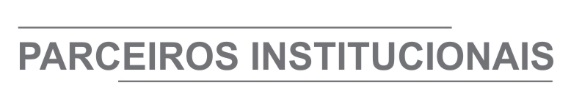 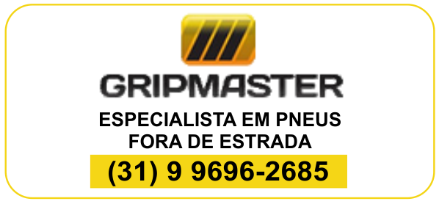 